FSE100 Individual Assessment: Engineering Design ProcessA concept map is a diagram that is used to organize and structure information and it depicts relationships between different pieces of information. A concept map contains ‘concepts’ which are words or phrases placed inside boxes, lines or arrows connecting these boxes to show their relationships, and words/phrases next to the lines/arrows indicating the relationships. Below is an example concept map showing key features of concept maps. 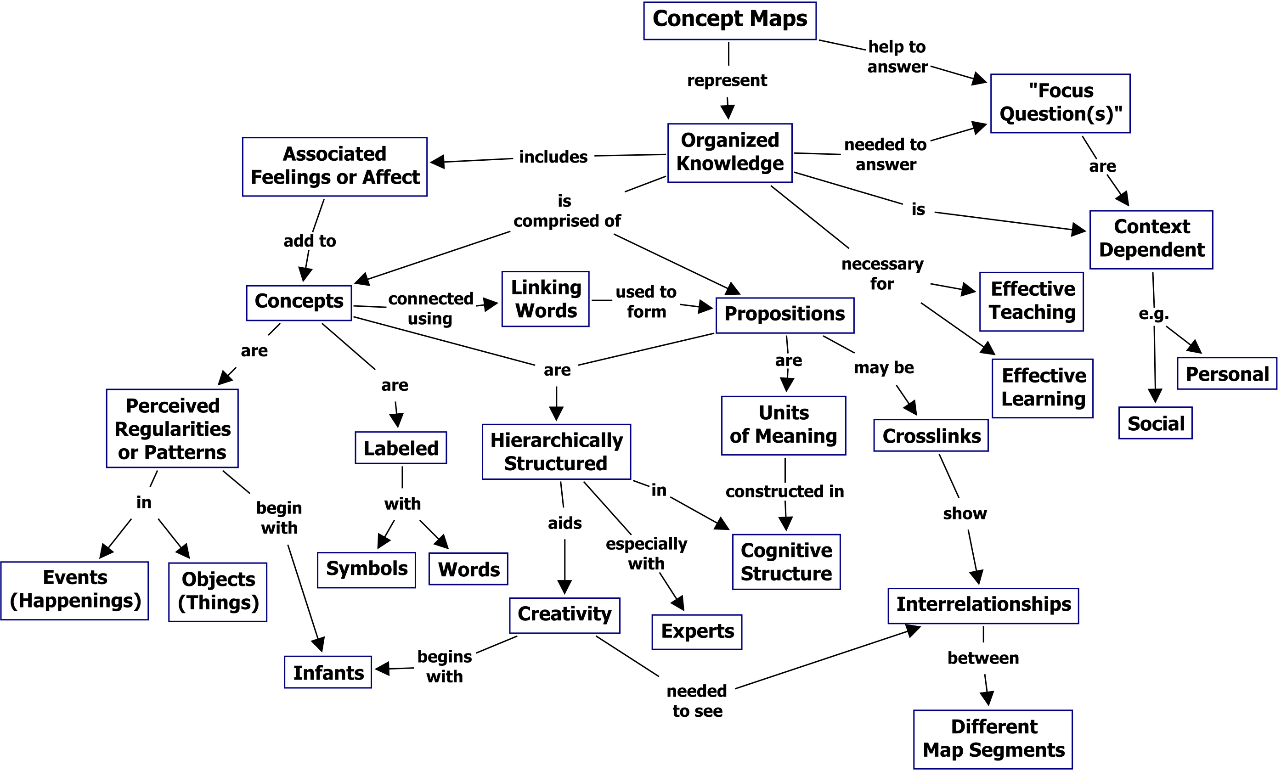 Your task is to create a concept map (on the next page) that demonstrates your current understanding of the Engineering Design Process. Make sure that your concept map includes the steps as well as important concepts in the engineering design process – some examples of important concepts includekey tasks involved in the steps; possible outcomes for the steps; tools & techniques & strategies that are appropriate to accomplish the tasks/steps; etc. includes sub-branches and connection lines & arrows that show connections and relationships between the concepts and steps; shows the characteristics of the engineering design process.Also write a short paragraph (2-3 sentences) to describe your concept map. 